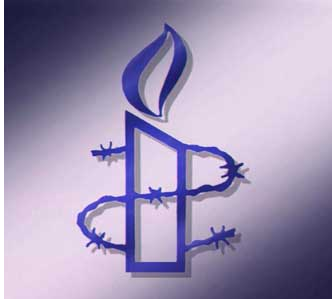 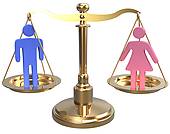 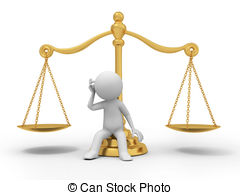 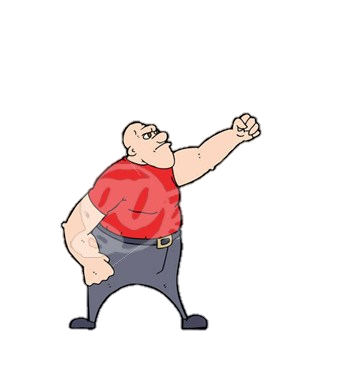 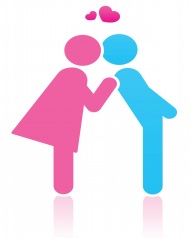 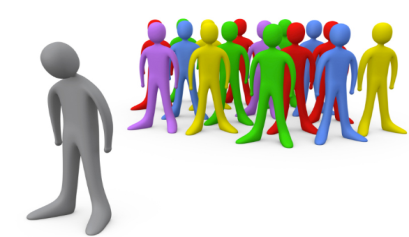 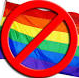 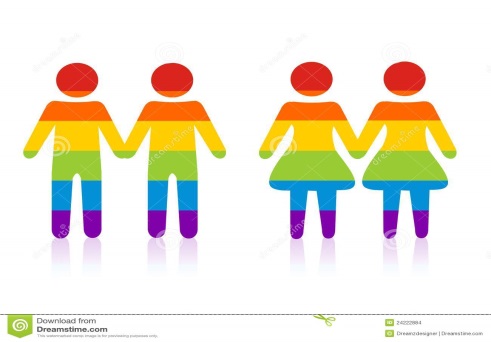 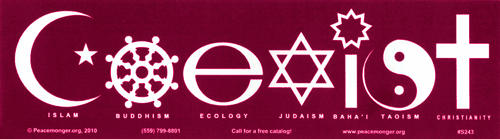 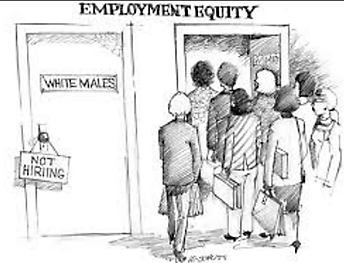 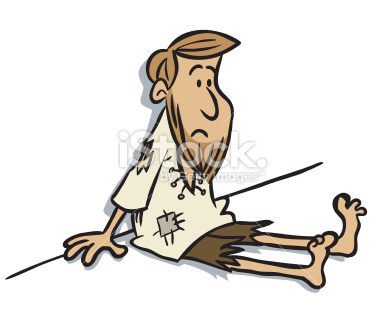 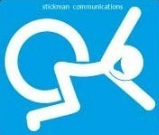 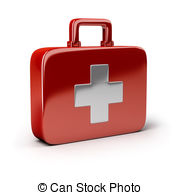 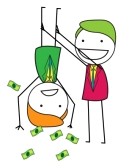 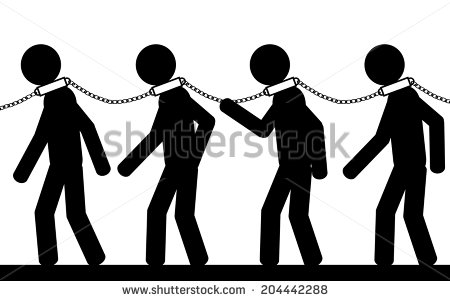 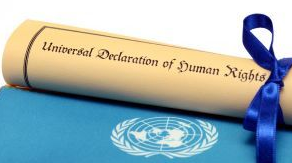 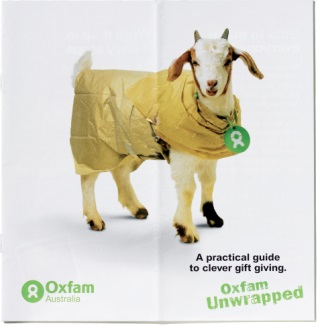 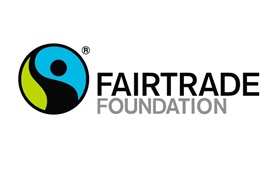 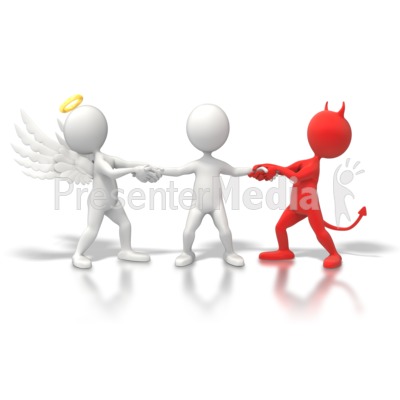 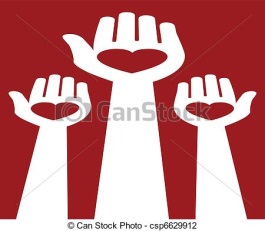 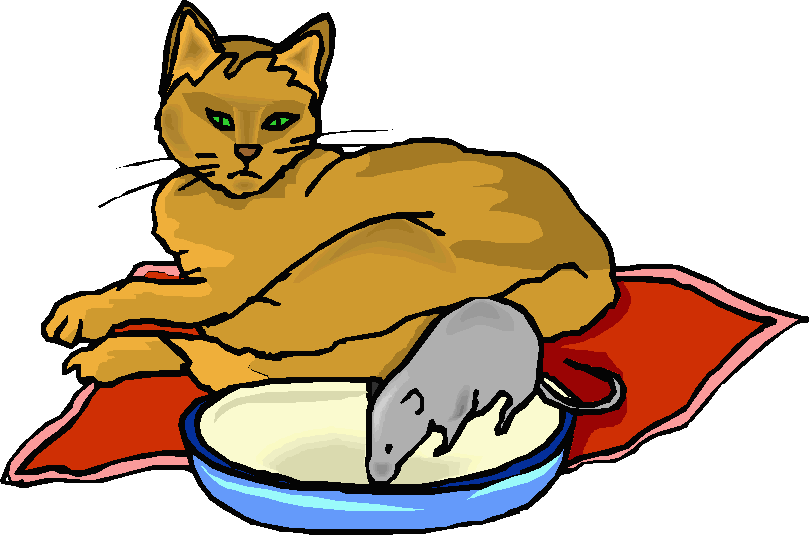 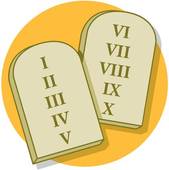 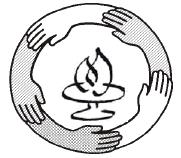 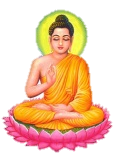 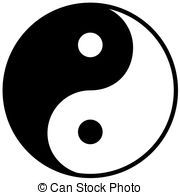 1